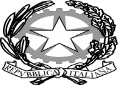 Ministero dell’Istruzione, dell’Università e della RicercaUfficio Scolastico Regionale per la CampaniaConcorso per il reclutamento del personale docente nella scuola secondaria di primo e secondo grado D.D.G 85/2018Commissione giudicatrice A038 - GRIGLIA DI VALUTAZIONE PROVA ORALE (A038 )Candidato/a______________                                                                              Data	_________________F.to La commissioneIndicatoriIndicatoriDescrittoriPunti1Progettazione didattica in relazione alla tracciaPercorso didattico coerente ed organico, trattazione approfondita/originale; riferimenti pertinenti accurati101Progettazione didattica in relazione alla tracciaPercorso coerente e sistematico; trattazione completa/esaustiva; riferimenti pertinenti9-81Progettazione didattica in relazione alla tracciaPercorso aderente alla richiesta;  trattazione lineare/adeguata; riferimenti corretti.7-61Progettazione didattica in relazione alla tracciaPercorso aderente alla traccia; trattazione semplice/essenziale; riferimenti poco approfonditi e articolati.51Progettazione didattica in relazione alla tracciaPercorso aderente poco/non pertinente; trattazione frammentaria e/o disorganica, riferimenti imprecisi/poco adeguati .4-12Competenza metodologica nella trattazione della disciplinaScelte metodologiche originali , efficaci e motivanti, funzionali ad obiettivi e contesto .122Competenza metodologica nella trattazione della disciplinaScelte metodo logiche chiare ed efficaci rispetto ad obiettivi e contesto11-92Competenza metodologica nella trattazione della disciplinaScelte metodologiche coerenti con obiettivi e contesto, anche se poco originali ed innovative .8-62Competenza metodologica nella trattazione della disciplinaScelte metodologiche non sempre chiare, lineari e coerenti con obiettivi e contesto.52Competenza metodologica nella trattazione della disciplinaScelte metodologiche poco coerenti, non adeguate ad obiettivi e contesto.4 -13Comunicazione c trasmissione didatticaEccellenti capacità comunicative, eloquio fluido e coinvolgente; lessico ricco ed appropriato.123Comunicazione c trasmissione didatticaBuone capacità comunicative, esposizione chiara ed organica;  lessico appropriato .11-93Comunicazione c trasmissione didatticaDiscrete capacità comunicative , esposizione coerente e lineare , lessico adeguato/tecnico.8-63Comunicazione c trasmissione didatticaSufficienti capacità comunicative, esposizione semplice/essenziale; lessico specifico poco curato/tecnico.53Comunicazione c trasmissione didatticaCarenti capacità comunicative, esposizione frammentaria/poco chiara , lessico generico/impreciso4-14Progettazione didattica con riferimento alle TIC (competenze informatiche)Uso delle TIC appropriato ed efficace, competenza di livello ottimo34Progettazione didattica con riferimento alle TIC (competenze informatiche)Uso delle TIC pertinente e adeguato; competenza di livello buono/adeguato.24Progettazione didattica con riferimento alle TIC (competenze informatiche)Uso delle TIC essenziale; competenza di livello minimo.15Interazione nella seconda lingua comunitaria prescritta.Interazione sicura e disinvolta con lessico e struttura appropriati 35Interazione nella seconda lingua comunitaria prescritta.Interazione adeguata con lessico e strutture complessivamente corretti.25Interazione nella seconda lingua comunitaria prescritta.Interazione difficoltosa con lessico e strutture non sempre adeguati/corretti1